C Everett‘Gunner C Everett, of 48 Villiers Road, Oxhey, who was with the Royal Horse Artillery at the Front, has died in Plymouth Hospital this week from wounds received in action’.The Watford Illustrated, Saturday 3 October He is commemorated on the memorial at St Matthew’s Church, Oxhey. Nothing further is currently known about him. 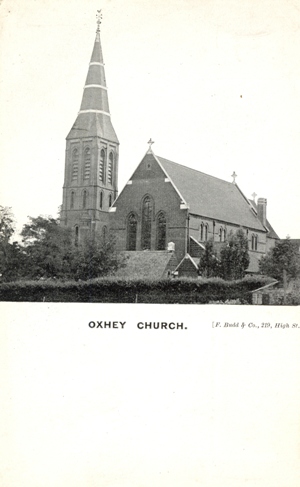 